Assessment rubric for Unit 4Possible answers:El dibujo y la explicación del efecto orográfico deben basarse en los elementos del diagrama que sigue: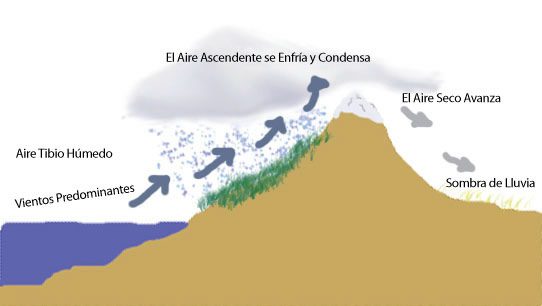 Factores que causaron las guerras del agua en Cochabamba:La subida rápida de tarifas con la privatización del aguaLas creencias de la gente de que el agua es un bien comúnLa escasez del agua a causa del efecto orográfico de la regiónLa privatización de toda el agua – hasta la lluvia Quitarse la práctica de gestionar el agua a nivel local, en los barriosCriteria01 (Poor)2 (Acceptable)3 (Good)ScoreIdentification of 3 factorsNone1 factor is correctly identified 2 factors are correctly identified 3 (or more) factors are correctly identifiedCreate a version of a rain shadow and explain how it worksNone or diagram and/or explanation show clear inaccuracies or misunderstand ing of rain shadowsStudent can explain and create a labeled diagram that illustrates some of the components of a rain shadow OR student successfully completes only the diagram or only the explanation (but not both)Student can explain and create a labeled diagram that illustrates most of the principal components of a rain shadowStudent can explain and create a labeled diagram that illustrates the principal components of a rain shadowLanguageNone, incomprehens ibleLanguage errors are a major obstacle for comprehending the student’s writing OR language production is minimalStudent able to communicate ideas with some errors and language gapsStudent is able to express ideas clearly and/or with detail using specialized vocabulary from the unit. Writing shows few errors.